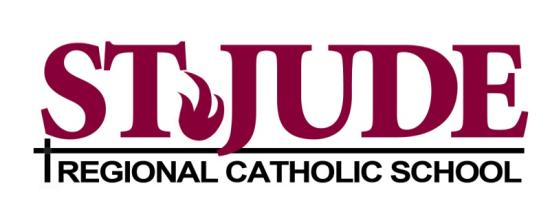 2021 Summer Reading and MathSt. Jude Regional Catholic School prides itself on its high academic standards. As we move toward summer vacation, here is our program to help you maintain and enhance your student’s math, reading and writing skills.In the accompanying package you will find the details for your child’s grade level.  The summer packets can also be found on our school’s website. Go to www.StJudeRockville.org and click on Summer Reading and Math then click on the grade your child is currently in (2020-2021).If the students entering 4th through 8th grades read for more than 100,000 minutes this summer (20 minutes a day for each student), they will receive a reward that will be revealed to the students in the fall. Remember, it isn’t how many books the students read but how many minutes they read! So log in those minutes! Here is your assignment to help them succeed:Review the summer math and reading requirements with your child.Help your child create a timeline for attaining his/her summer goals. Provide a quiet, organized space to help your child stay focused.Validate the number of minutes your child spends reading this summer on www.reading-rewards.com. Remind your child to turn in their summer reading packet to his or her teacher(s) during the first week of school to be graded.Verify that your child has completed their on-line Summer Math@IXL skills form or submit the completed Math packet to their teacher.  